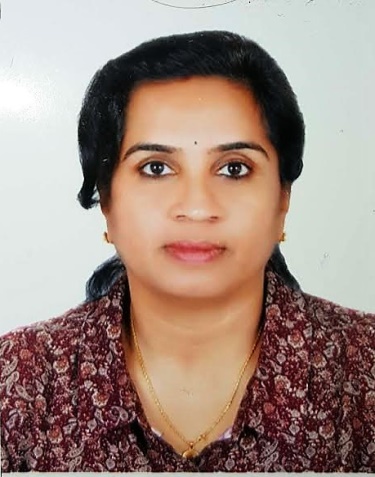 OBJECTIVE:To secure a permanent or temporary position in administration or customer service at a reputed firm and thereby utilize my experience in versatile office management skills with strong interpersonal and organizational skills  CAREER PROFILE:Energetic and reliable skilled at working with diverse group of people7years of rich experience gained within diversified industries within Dubai and IndiaProven expertise in A/P, A/R, Petty cash  management  and reconciliationStrong organization, communications and relationship building skillsHandled multi task on several assignments and meet strict deadlinesWell experienced in administration and finance.Strong background in customer service. Proven ability to satisfy customers which are in need for customer support.Has attended reputable seminars including Personal development and communication skills.Have the ability to execute programs using limited resources. Problem Solving, leadership and communication skills are some of the qualities developed from my experiences from my previous work.JOB EXPERIENCE:Home tutor from 2003 till dateProved ability in teaching all subjects from grade 1 to 10Accounts AssistantSilvertech, Jafza, DubaiNov 2000 – June 2002Support and backup Finance department, accountant and management team by completing routine clerical and accounting tasks.Petty cash managing, Purchase receivable, payable etc.Accounting of telephone bills and making related reportsProviding weekly and monthly reports Handled a broad scope of internal process encompassing the daily management of billings, collections, reconciliation and month end closings with a main focus on accounts receivable.Scheduling monthly and quarterly meetings for Finance ControllerHandled major processes in the financial department in dealings with cheque, customer payment follow ups, Cancellations, Amendments etc.Secretary /Admin officerGERMNISCHER LLOYD, DUBAI June 1999 – Oct 2000Handling all Administration, Accounting and Secretarial worksResponsible for handling financial transactions including invoicing, A/P and A/R Provided assistance to Director in letter drafting and all office dealingsAssisted the team leader on preparing the reports, data entry of forms etc.Secretary /Accounts AssistantOman Abrasives, DubaiDec1996 -Mar1998Handled the most of the administrative and secretarial worksHandled all office correspondence utilizing my professional skill in MS Word, ExcelPrepared daily Sales and Financial report in excelAssisted the Sales department in office worksExecuted all other secretarial worksAdministration ExecutiveSONY Service, Madonna Electronics, Kerala1995- Nov1996Front line dealing and direct contact with customers in ReceptionMeeting customer expectations and ensuring customer satisfaction is metDay to day account monitoring and monthly reporting to Head officeHandled financial transactions including invoicing, A/P, A/RChecking and recording monthly inventory and stock detailsPreparing budget, maintaining reports and completing basic bookkeeping an accounting duties Managing and assisting technicians, allocating appointments to sales Accounts ManagerPHIRWANSI INVESTMENTS, Kerala -1995Maintained and handled entire accounting transactions Working with spreadsheets, sales and purchase ledgers and journalsSecretarial assistance to the Managing directorGeneral office administration Monitored the Share market ratesAccounts AssistantMajestic Shares and Securities (P) Ltd. Kerala, 1994Handled all the books of accounts including Journal and LedgersCorresponding with customers and dealing with their queriesPrepared computerized  accounting and share market reports Graphed the Market fluctuations and Share market ratesSecretaryHI WINGS TRAVELS (P) Ltd. Chennai, 1993 to 1994Support and back-up Admin and AccountsMonitored day to day accounting and admin worksTicket booking and handling Travel queriesPrepared travel affidavits and maintain vital documents including PassportSKILLSComputer-S Office, MS Word,Excel, Power point- Expert -more than 15 year experienceData entry – 45 w.p.m. and Shorthand writing – 30 w.p.m.Having great Organizing and accounting skills Overall responsibility for organizing party, games, get together etc.Time management skillsEDUCATION AND DIPLOMAB.Com graduate from Ethiraj College, Chennai Year 90-93 with 65%96% in H.S. exam (Accounts, Maths) from S.J.S. Matriculation, Chennai, Year 88-9084% in other subjects (attached Certificate)Certified Passenger Service Agent (PSA), Blue Ocean Academy, DubaiPersonality development and communication skills, DubaiAttended many other Seminars on  personality developmentCertified in MS Office (MS Word, MS Excel, MS PowerPoint) Diploma certificate in Galileo and Tally softwarePERSONAL PROFILEBirth Date:		 November 28, 1972Marital Status:	 Married Visa Status:  	Residence visa- Husband sponsorshipCitizenship:		Indian Language Spoken: English, Hindi, Tamil, Malayalam (all fluent) and Arabic Reference: Available on requestInterests: Internet browsing, Reading, listening to music, Art and Stitching and Interior designing.